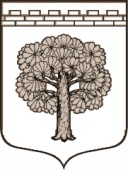 МУНИЦИПАЛЬНОЕ ОБРАЗОВАНИЕ                         «ДУБРОВСКОЕ ГОРОДСКОЕ ПОСЕЛЕНИЕ»                 ВСЕВОЛОЖСКОГО МУНИЦИПАЛЬНОГО РАЙОНА                                   ЛЕНИНГРАДСКОЙ ОБЛАСТИ                                                 СОВЕТ ДЕПУТАТОВ                                                        РЕШЕНИЕ      23.10.2018                                                                            № 42        г.п. Дубровка О передаче на 2019 год Контрольно-счетному органу муниципального образования  «Всеволожский муниципальный район» Ленинградской области части полномочий по осуществлению внешнего муниципального финансового контроля В соответствии с Федеральным законом от 06.10.2003. № 131-ФЗ «Об общих принципах организации местного самоуправления в Российской Федерации», Уставом муниципального образования «Дубровское городское поселение», совет депутатов принялРЕШЕНИЕ:       1. Муниципальному образованию «Дубровское городское поселение»:        1.1.Передать муниципальному образованию «Всеволожский муниципальный район» Ленинградской области осуществление части полномочий по внешнему муниципальному финансовому контролю  за счет межбюджетных трансфертов, предоставляемых из бюджета поселения в бюджет муниципального образования «Всеволожский муниципальный район» Ленинградской области в соответствии с БК РФ на 2019 год согласно приложению.       1.2. Заключить соглашение с муниципальным образованием «Всеволожский муниципальный район» Ленинградской области о передаче части полномочий, указанных в приложении к настоящему решению.2. Настоящее решение подлежит официальному опубликованию и вступает в силу после его официального опубликования.3. Настоящее решение направить в уполномоченный орган – орган исполнительной власти Ленинградской области, уполномоченный правительством Ленинградской области на осуществление деятельности по организации и ведению регистра муниципальных нормативных актов Ленинградской области, для внесения в федеральный регистр муниципальных нормативных правовых актов.4. Контроль исполнения решения возложить на постоянную комиссию совета депутатов по бюджетному контролю, муниципальному имуществу. налогам, инвестициям и экономическому развитию.Глава муниципального образования 		             Т.Г.Куликова                                                                                                       Приложение                                                                                                        к решению совета депутатов                                                                                                       МО «Дубровское городское поселение»                                                                                                        от 23.10.2018. № 42Переченьполномочий по внешнему муниципальному финансовому контролю, передаваемых в Контрольный орган совета депутатов МО «Всеволожский муниципальный район» Ленинградской областиПроведение внешней проверки годовых отчетов об исполнении бюджета муниципального образования «Дубровское городское поселение» за 2018 год.Проведение экспертизы иных муниципальных правовых актов и их проектов на предмет соответствия бюджетному законодательству.